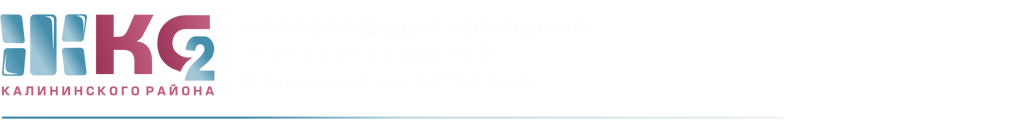 ОТЧЕТо деятельности АДС с16.02.2018- 22.02.2018г.Сведения по заявкам.ПодразделениеПоступило заявок от населенияПоступило заявок от населенияПоступило заявок от населенияПоступило заявок от населенияПримечаниеПодразделениевсегона исполненииотказывыполненоПримечаниеВнутренние заявки ЖКСВнутренние заявки ЖКСВнутренние заявки ЖКСВнутренние заявки ЖКСВнутренние заявки ЖКСВнутренние заявки ЖКСЖКС33996-243из них:АДС304646240из них:аварийные785-73электрики14120-121платные1022248040500из них:Тех. Обслуживание ИПУ6212450ЖЭУ- 5566-50ЖЭУ- 68839-49ЖЭУ- 811130-81ЖЭУ- 23656-59Обращения в вышестоящие организацииОбращения в вышестоящие организацииОбращения в вышестоящие организацииОбращения в вышестоящие организацииОбращения в вышестоящие организацииОбращения в вышестоящие организацииЗаявки ГМЦпоступилоотработанозакрытов работеПортал «Наш СПб»